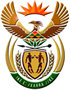 DEPARTMENT: PUBLIC ENTERPRISESREPUBLIC OF SOUTH AFRICANATIONAL ASSEMBLYQUESTION FOR WRITTEN REPLYQUESTION NO.: 1200QUESTION:1200. Mr R A Lees (DA) to ask the Minister of Public Enterprises:(1) What are the details of the process currently used to remove ash from unit one at the Medupi power station in terms of the (a) daily operational hours of vacuum trucks, (b) number of operational days per week of each vacuum truck, (c) process followed to award the contract/s for the ash removal, (d) number of vacuum trucks being used, (e) number of round trips being undertaken by each vacuum truck every 24 hours and (f) daily cost of each vacuum truck;(2) what are the details of the additional costs resulting from the use of vacuum trucks to remove the ash including (a) dust suppression, (b) road cleaning, (c) road repairs and (d) staff expenses such as for traffic control? NW2410EREPLY: The parliamentary question has been forward to the entity and the Ministry of Public Enterprises awaits their urgent response. Further information will be conveyed to Parliament as soon as the response is received.